ΕΝΤΥΠΟ ΕΝΔΙΑΦΕΡΟΝΤΟΣ ΣΥΜΜΕΤΟΧΗΣ ΣΤΙΣ ΝΕΕΣ ΥΠΗΡΕΣΙΕΣΕΠΩΝΥΜΙΑ ΕΠΙΧΕΙΡΗΣΗΣ:____________________________________________________________________________ΟΝΟΜΑΤΕΠΩΝΥΜΟ:________________________________________________________________________________ΙΔΙΟΤΗΤΑ:_________________________________________________________________________________________ ΥΠΗΡΕΣΙΕΣ / ΠΡΟΪΟΝΤΑ ΕΠΙΧΕΙΡΗΣΗΣ:___________________________________________________________________________________________________________________________________________________________________ΤΗΛΕΦΩΝΟ:______________________ΚΙΝΗΤΟ:________________________ ΦΑΞ / FAX : ________________________email:________________________________________________ΠΟΛΗ:_______________________________________ Επιλέξτε όσες ενέργειες  θέλετε να γίνουν : 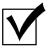  Με ενδιαφέρει η Υπηρεσία Online Συμβουλευτικής και θέλω να την χρησιμοποιήσω  Έχω Τουριστική Επιχείρηση  και θέλω να αποκτήσω ΔΩΡΕΑΝ εταιρική προβολή στην Πανελλήνια Τουριστική Πύλη που συμμετέχει το Επιμελητήριο ΛευκάδοςΗ Επιχείρηση μου είναι: Κατάλυμα με δωμάτια Κατάλυμα με διαμερίσματα Ξενοδοχείο Άλλο: ______________________________________________________________________ Έχω γνώσεις Internet και θέλω από το Επιμελητήριο να προμηθευτώ και το Σύστημα Onilne Κρατήσεων easy2book με διαχειριστικό  που είναι δωρεάν για το 2015.   Έχω Επιχείρηση που πουλάει προϊόντα και θέλω να αποκτήσω ΔΩΡΕΑΝ το Ηλεκτρονικό κατάστημα (e-shop) που προσφέρεται μέσα από την Πανελλαδική αγορά Directmarket.gr   Έχω Επιχείρηση  και θέλω να αποκτήσω ΔΩΡΕΑΝ ιστοσελίδα προβολής στον Πανελλήνιο Επιχειρηματικό Οδηγό που συμμετέχει το  Επιμελητήριο ΛευκάδοςΘα σας στείλω Συνοπτική περιγραφή της Επιχείρησης μου στα ΕλληνικάΣυνοπτική περιγραφή της Επιχείρησης μου στα ΑγγλικάΣυνοπτική περιγραφή των Προϊόντων μουΉ συνοπτική περιγραφή Υπηρεσιών μουΑρκετές φωτογραφίες (εξωτερικές, εσωτερικές, προϊόντων κλπ)Λογότυπο / Business cardΆλλο:Παρατηρήσεις:……………………………………………………………………………………………………………………………….…………………………………………………………………………………………………………………………………………….